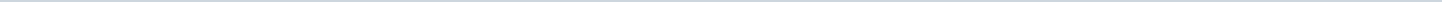 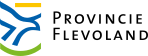 Provincie FlevolandAangemaakt op:Provincie Flevoland29-03-2024 08:35Amendementen4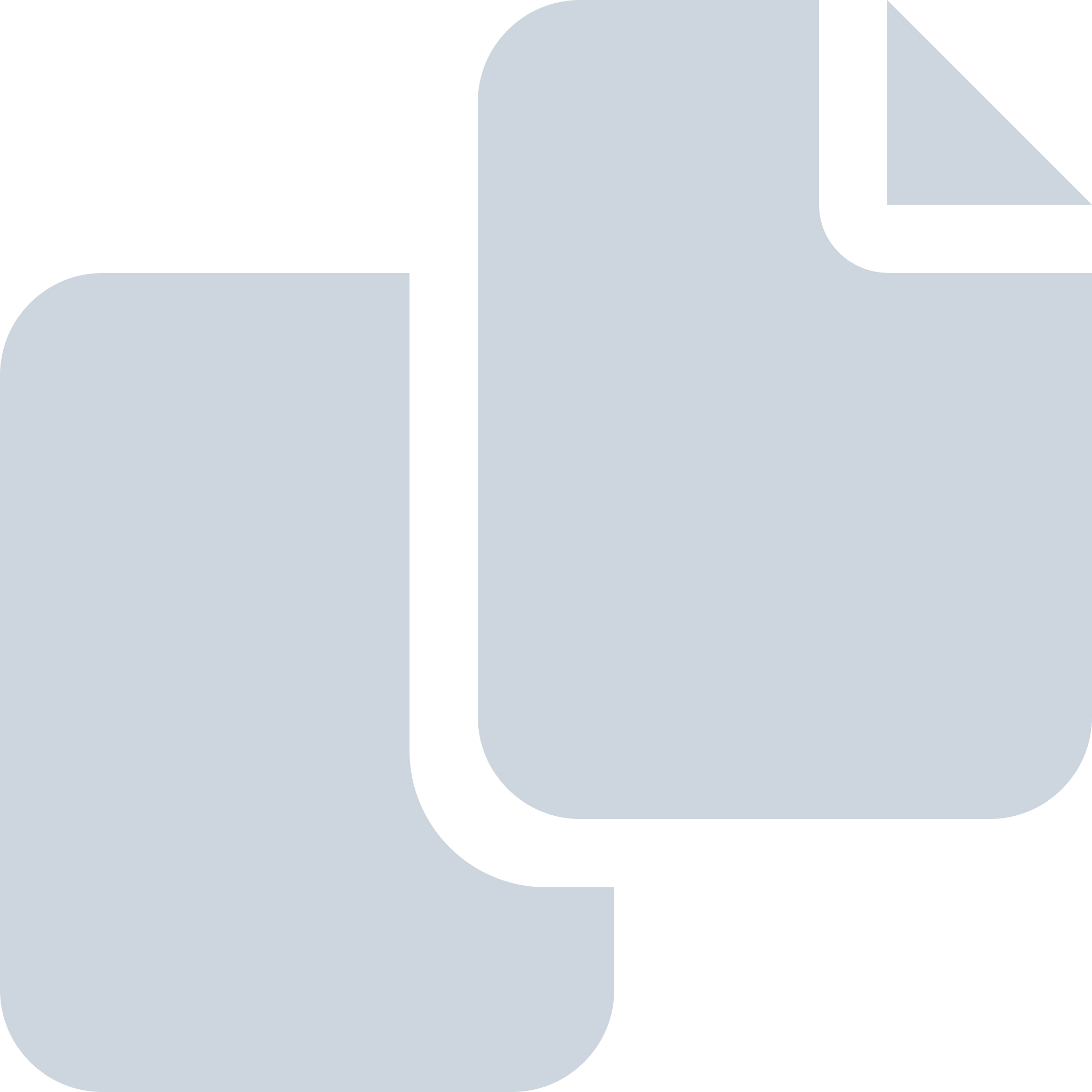 Periode: juli 2015#Naam van documentPub. datumInfo1.Amendement D (Aangenomen) Statenvergadering 1 juli 2015-GL-Perspectiefnota 2015-2019-Vrijetijdseconomie01-07-2015PDF,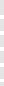 855,93 KB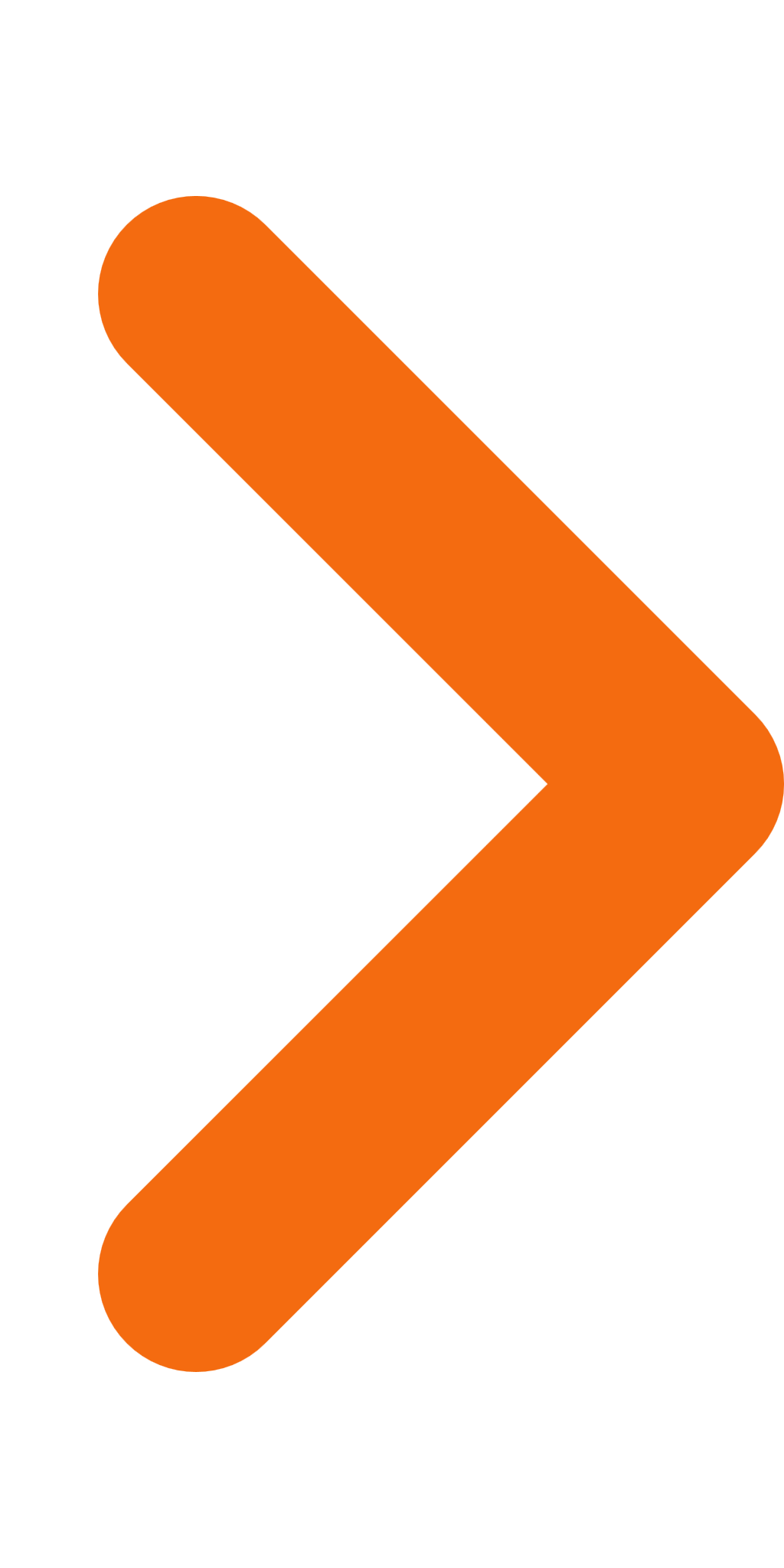 2.Amendement C (Ingetrokken) Statenvergadering 1 juli 2015-50Plus zienswijze otwerpbegroting 2016 NEC01-07-2015PDF,803,34 KB3.Amendement B (Aangenomen) Statenvergadering 1 juli 2015-VVD-RvO mbt aantal burgerleden01-07-2015PDF,899,97 KB4.Amendement A (Aangenomen) Statenvergadering 1 juli 2015-50Plus-RvO mbt burgerinitiatief01-07-2015PDF,929,90 KB